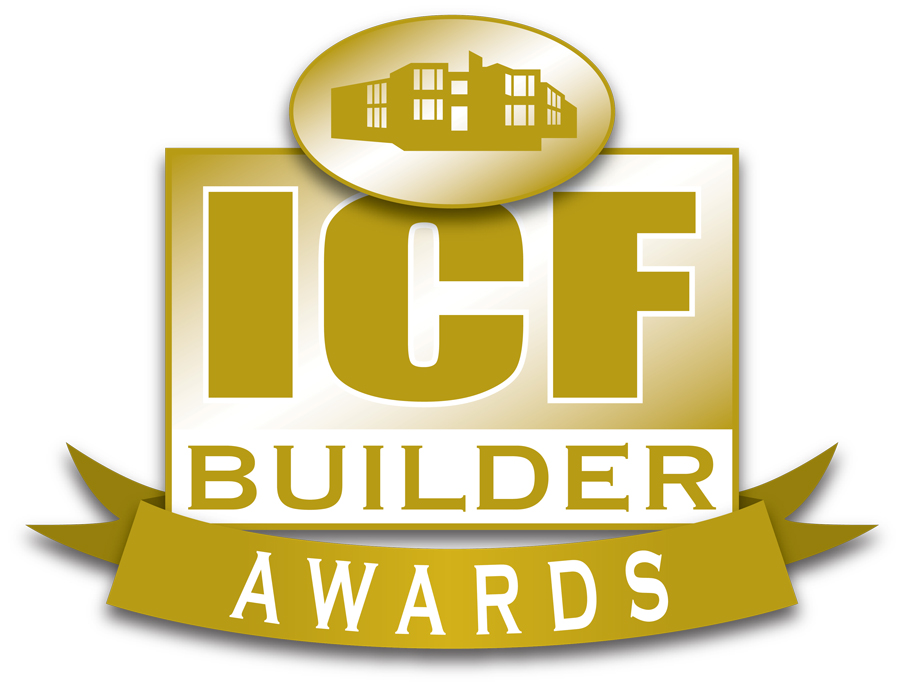 Deadline is October 13, 2023All rules and judging criteria are identical to last yearFor more information on judging rules, FAQs, tips on filling out the notebook, deadlines, etc. CLICK HEREGeneral Project InformationCategory: select the category that best matches your project** ICF Builder Awards reserves the right to re-assign a project’s category based on submitted specifications.** Based on total conditioned square footage of the home. See rules for additional details.Submitted by:                          What was your role in the project? (Form manufacturer, builder, owner, architect, etc?)Payment & PricingPrice: $90 per project. If you will be submitting more than one project, you can pay for all of the entries at once. Current Members of ICF Builder Group receive one FREE entry.       To pay for your entry CLICK HERE Important Note: The information on the following pages, along with the photographs you provide, are the only information the judging panel will have to evaluate this project. Please provide as much information as is relevant. Remember that the entry is competing against other ICF projects, so the information ought to explain how the entry differs from other ICF projects, rather than comparing it to traditional construction.Additional pages for text can be added as needed.Use as many pages as necessary.  The figures after each heading indicate the percentage that each area represents in the final score (e.g. “Architecture 15%” means that the architecture of the project makes up 15% of the final score.) The contact information for team members (Page 8) allows the panel of judges to verify the information provided.Fast Facts: (Not Scored)Summarize, in bullet point format, the most unique and noteworthy aspects of this project. Use no more than one line per bullet point. (Up to six items)Project Specifications (20%) Project Completion Date: NOTE:  Projects must be completed (defined as having an occupancy permit, if intended to be habitable) by the entry deadline. The project completion date must be no earlier than five years prior to the entry deadline.Total Project Cost: Size (Total Sq. Ft. Floor) (5%): If residential, note unfinished areas. If commercial or multi-family, note uses of structure and sq. footage.Residential entries will be placed in categories based on the “total conditioned square footage of the home,” garage and attic space will NOT be included. Sq. Footage of Exterior ICF Walls: Percent of Exterior Walls Built with ICFs* (10%):       *Exclude wall penetrations (windows and doors) from calculations.Interior ICF Walls:(Note square footage)Underslab Insulation:(Note square footage & brand)ICF Floor Decking: (Note square footage & brand)Other ICF Usage:  (Note square footage for roofs, retaining walls, swimming pools, outbuildings, etc.)Total Sq. Footage of ICFs Used (5%): (Add up exterior & interior walls + underslab + floor decking + all other ICF usage)Construction Details (Totaling 35%)Complexity and Creativity (15%) Describe the overall complexity of the project’s design, the challenges involved, and how they were overcome. For instance, wall heights and number of corners, unusual angles, roof connections, new materials or technologies uses, etc. Especially highlight innovative solutions to challenges to design and construction challenges:Construction and Site Considerations (15%) Describe any construction difficulties the contractor dealt with, and how they were overcome. This includes budget constraints, project timelines, issues with other trades, extreme weather events, poor soils or site topography, etc.: Craftsmanship (5%) Describe the level of precision and craftsmanship displayed, including exceptional workmanship, attention to detail, straightness of walls, embeds, and bucks; and the absence of voids, honeycombing, bulges, etc.:Design Considerations (Totaling 30%)Architecture (15% ) Describe the outstanding architectural features of the project, referring to photographs as necessary. Sustainability (10%) Describe how this project maximizes the advantages of ICF construction.  Be sure to include any elements of sustainable design incorporated in the structure. If the project has been energy tested, include the rating. Average monthly heating and cooling costs, if known, should be stated. (Note items such as LED lighting, photovoltaic, spray foam, geothermal, etc. that optimize energy and/or water use.)Photography (5% ) A minimum of 7 and a maximum of 30 photographs shall be submitted with each entry. Please submit your photos through a Google Drive link. Contact vanessa@icfmag.com when you are ready to submit your photos to receive a personalized folder for your project photos. At least 4 photos must be of the project under construction, and 3 must be of the finished project, including at least one photo each showing the completed interior and exterior of the project. Photos must be in the high-resolution megabyte size range (MB) as opposed to kilobyte (KB) size range since photos of the winning projects are used in a printed program and in the printed ICF Builder magazine throughout the year. High resolution photos are considered to be 300 dpi at 100% size. Entries that do not meet this criteria will score zero on this portion of the judging. If you don’t have photos meeting this high-resolution criteria let us know or consider entering the following year when you are able to get better photos. Photos should illustrate the project’s ability to address each of the other judging criteria. Photos should be submitted in digital format, and all photos submitted should be separate, high resolution image files in JPG format. Please do not embed photos in this Entry Notebook.Significance/Visibility/Advances the Industry (15%) Describe the project's significance to the region and the ICF industry as a whole. Be sure to mention new standards the project has set (if any), new construction techniques used, and any attention the project has received, including media and online coverage, site tours, marketing efforts, and so forth.  Comment on the project’s success. Mention the owner’s level of satisfaction, whether it was completed within time and budget constraints, the project’s impact on the community, and any awards the project has won; such as LEED certification, recognition in the press, etc.:Background Information (Not Scored)Additional Information for us to consider regarding why the project deserves an ICF Builder Award:Who made the decision to build with ICFs?Suppliers/Brands Used on the Project:Discuss how the contractor and ICF brand for the project were selected:Discuss any sales techniques, marketing efforts, or relationship building that was used to convince the team to build with ICFs: Team Members (Not Scored)(Write “Same” if any information is already recorded elsewhere; Leave blank if project role was unfilled)Notebook SubmittalPlease submit your photos and entry form through a Google Drive link. Contact vanessa@icfmag.com when you are ready to submit your photos to receive a personalized folder for your project photos.DeadlineAll entry notebooks & materials must be received no later than Friday, Oct. 13, 2023Payment To pay for your entry CLICK HERE Project NameLocation (City, State)Project Type/UseICF ManufacturerSmall Residential (3,000 sq. ft. or less)**Large Residential (3,001 to 6,000 sq. ft)**Unlimited Residential (Over 6,000 sq. ft)**MultiFamily (Duplex, Apartment, Hotels)MultiFamily Low-Rise (Under five stories)Light Commercial (less than $5 million)Heavy Commercial ($5 million or more)Education (K-12 and college learning facilities)Specialty Applications  (Walls, water features, etc.)PoolsName CompanyPhoneEmailRole123456Project Completion Date (month/year):Total Project Construction Time (weeks):ICF Installation Time (days):Time Saved, if any, by using ICFs:Additional Construction Costs, if any, by using ICFs Owner/OccupantContractorArchitectWas this individual already familiar with ICFs?YesNoICF SystemFloor JoistsWall BracingExterior FinishesWindow/Door BucksWaterproofingVibratorsOther		Owner/DeveloperCompany NamePhoneCityState/ProvinceEmailWebsite		General ContractorCompany NamePhoneCityState/ProvinceEmailWebsite		ICF InstallerCompany NamePhoneCityState/ProvinceEmailWebsite		Form DistributorCompany NamePhoneCityState/ProvinceEmailWebsite		ArchitectCompany NameContactPhoneCityState/ProvinceEmailWebsite		Other Team MemberCompany NameContactPhoneCityState/ProvinceEmailWebsite		Other Team MemberCompany NameContactPhoneCityState/ProvinceEmailWebsite